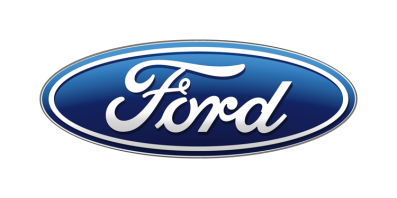 Tisková zprávaPro okamžité použitíNásleduje poslední tisková zpráva společnosti Ford Motor Company. Vzhledem k její důležitosti a aktuálnosti jsme ji tentokrát kromě úvodní části nepřekládali. Kompletní česká verze vám bude v případě zájmu k dispozici zítra. Děkujeme za pochopení. Volkswagen AG a Ford Motor Company spouštějí celosvětovou alianciAliance staví na silných stránkách obou globálních automobilek. Posílí jejich konkurenceschopnost, inovační potenciál a umožní jim lépe reagovat na potřeby zákazníkůAliance nezahrnuje výměnu vlastnických podílů mezi oběma společnostmiPrvními produkty aliance se stanou pick-upy střední velikosti, plánované na rok 2022 a určené pro světové trhy. Dalším zamýšleným krokem jsou užitkové vozy pro EvropuSpolupráce v oblasti dodávek a pick-upů  přinese oběma společnostem širší škálu modelů a lepší efektivituVolkswagen a Ford zároveň vyjadřují odhodlání zkoumat možnosti spolupráce v oblastech elektromobilů, autonomních vozů a služeb osobní mobilityEnglish version:Volkswagen AG and Ford Motor Company Launch Global AllianceAlliance leverages the two global automakers’ strengths to better compete, innovate and serve customersAlliance does not involve cross-ownership between the two companiesCompanies to first deliver medium pickup trucks for global customers, aiming to start in 2022, and intend to follow with commercial vans in EuropeVan and pickup agreements are targeted to deliver scale and efficiencies for each company starting in 2023Volkswagen and Ford also are committed to exploring potential collaboration on EVs, autonomous vehicles and mobility servicesDETROIT, Jan. 15, 2019 – Volkswagen AG and Ford Motor Company today announced the first formal agreements in a broad alliance that positions the companies to boost competitiveness and better serve customers in an era of rapid change in the industry.Volkswagen CEO Dr. Herbert Diess and Ford CEO Jim Hackett confirmed that the companies intend to develop commercial vans and medium-sized pickups for global markets beginning as early as 2022. The alliance will drive significant scale and efficiencies and enable both companies to share investments in vehicle architectures that deliver distinct capabilities and technologies.The companies estimate the commercial van and pickup cooperation will yield improved annual pre-tax operating results, starting in 2023.In addition, Volkswagen and Ford have signed a memorandum of understanding to investigate collaboration on autonomous vehicles, mobility services and electric vehicles and have started to explore opportunities. Both companies also said they were open to considering additional vehicle programs in the future. The teams will continue working through details in the coming months.“Over time, this alliance will help both companies create value and meet the needs of our customers and society,” Hackett said. “It will not only drive significant efficiencies and help both companies improve their fitness, but also gives us the opportunity to collaborate on shaping the next era of mobility.”Diess added: “Volkswagen and Ford will harness our collective resources, innovation capabilities and complementary market positions to even better serve millions of customers around the world. At the same time, the alliance will be a cornerstone for our drive to improve competitiveness.”  The alliance, which does not entail cross-ownership between the two companies, will be governed by a joint committee. This committee will be led by Hackett and Diess and will include senior executives from both companies. Commercial van and pickup collaborationFord and Volkswagen both have strong commercial van and pickup businesses around the globe, with popular nameplates such as the Ford Transit family and Ranger as well as the Volkswagen Transporter, Caddy and Amarok. The companies’ collective light commercial vehicle volumes from 2018 totaled approximately 1.2 million units globally, which could represent the industry’s highest-volume collaboration as production scales.Demand for both medium pickups and commercial vans is expected to grow globally in the next five years. The alliance will enable the companies to share development costs, leverage their respective manufacturing capacity, boost the capability and competitiveness of their vehicles and deliver cost efficiencies, while maintaining distinct brand characteristics. Through the alliance, Ford will engineer and build medium-sized pickups for both companies which are expected to go to market as early as 2022. For both parties, Ford intends to engineer and build larger commercial vans for European customers, and Volkswagen intends to develop and build a city van. Kontakty:Kontakty:Kontakty:Martin LinhartKateřina NováčkováDenisa Nahodilovátel./fax: +420 234 650 180 /+420 234 650 147tel./fax:+420 234 124 112 /+420 234 124 120tel./fax:+420 234 650 112 /+420 234 650 147mlinhart@ford.com katerina.novackova@amic.cz dnahodil@ford.com denisa.nahodilova@amic.cz